Методические рекомендацииКоординатору команды образовательной организации по участию в Региональном модуле Всероссийской онлайн-акции«Телефон доверия.2024» Данные методические рекомендации предназначены для Координаторов команд, участников Региональном модуле Всероссийской онлайн-акции «Телефон доверия.2024»  (далее – Онлайн-Акция) – педагогических работников образовательной организации (классных руководителей, социальных педагогов, педагогов - психологов, заместителей директоров по воспитательной работе и т.д.).Форма проведения профилактических мероприятий в рамках Онлайн-Акции будет способствовать совершенствованию системной комплексной работы по формированию у несовершеннолетних ценностных ориентаций, направленных на здоровый образ жизни, в рамках профилактики употребления наркотических средств и психотропных веществ в детской и молодежной среде.Задачами Онлайн-Акции являются:- создание условий для включения детей в социально значимую деятельность по созданию и распространению положительного интернет-контента направленного на оказание информационной поддержки сверстникам по вопросамⰀ связанным с предоставлением экстренной психологической помощи по детскому телефону доверия 8 800 2000 122;- содействие развитию детского добровольчества в сети интернет;- содействие распространению информации о возможности получения экстренной психологической помощи по детскому телефону доверия 8 800 2000 122 для детской аудитории в сети Интернет.Электронные сертификаты командам Онлайн-Акции, успешно выполнившим все задания, будут направлены на электронные адреса почт педагогов – координаторов, указанные при регистрации на сайте (www.stoppav.ru). Лучшие материалы, полученные организаторами Онлайн-Акции в ходе проведения мероприятия (новости, фотографии, и другие информационные материалы), могут быть рекомендованы для распространения в образовательных организациях и использованы министерство образования Воронежской области и государственным бюджетным учреждением Воронежской области «Центр психолого–педагогической поддержки и развития детей» для размещения в качестве объектов социальной рекламы, для организации выставок, создания дидактических материалов, тиражирования печатном или электронном виде. Организаторы Онлайн-Акции оставляют за собой право исключить из участия в Онлайн-Акции команду, допустившую при выполнении заданий: - публикации материалов, не отвечающие целям и задачам Онлайн-Акции, содержащие элементы или изображения, нарушающие общепринятые эстетические нормы;- материалы, содержащие грамматические и орфографические ошибки, ненормативную лексику, либо имеющие недопустимо оскорбительный характер или тон, унижающие человеческое достоинство, разжигающие политические, религиозные и национальные разногласия, а также содержание, которых запрещено законодательством Российской Федерации;- нарушение сроков выполнения заданий Онлайн-Акции;- публикации материалов, содержащие элементы или изображения, уже опубликованные в периодической печати, сети интернет и иных средствах массовой информации, содержащие элементы плагиата без ссылки на источник (Закон РФ «О защите авторских и смежных прав»);- использование пространства группы «Поколение рунета» для хранения и/или распространения любых материалов, не относящихся к Онлайн-Акции, в том числе нарушающих Законодательство РФ или права и законные интересы третьих лиц, либо содержащих вирусы или иной вредоносный код.Оповещение участников Онлайн-Акции о начале и окончании этапов, задания этапов размещаются в группе «Поколение рунета». Например, так: 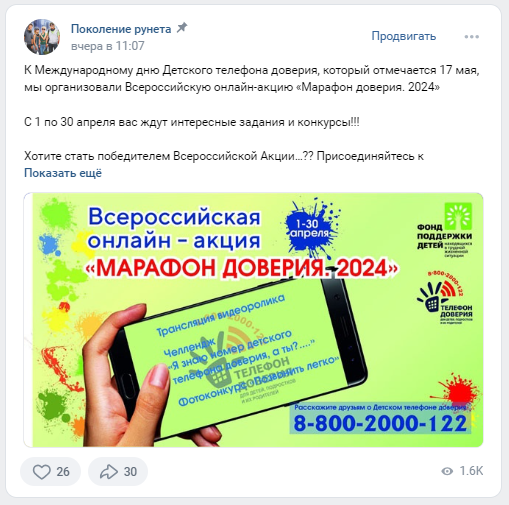 Для публикации новостей на стене группы используется кнопка «Предложить новость». Она становится доступной после вступления участника в группу «Поколение рунета».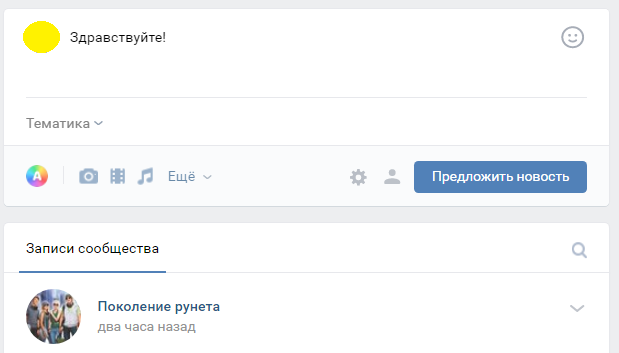 При возникновении вопросов по выполнению подведению результатов этапов участники и координаторы могут связаться с администрацией группы с помощью кнопки «Написать сообщение». 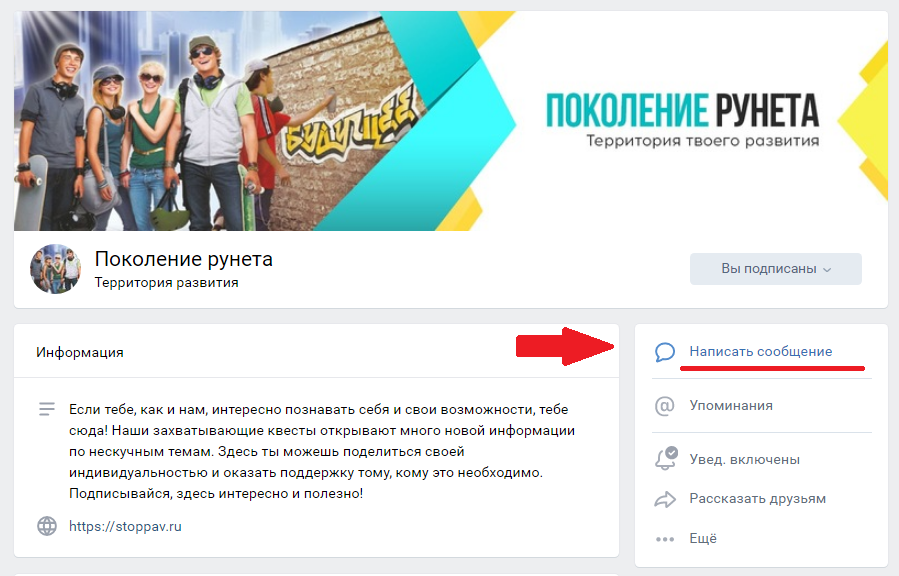 Описание заданий этапов Онлайн-АкцииЭтап 1 (с 29 января по 12 февраля 2024 года):Подача заявок, регистрация команд. Координатор формирует команду обучающихся на базе ОО. Команду необходимо зарегистрировать по ссылке  https://forms.yandex.com/u/65fc37c9068ff00ebdd03e15/.Рекомендуем при организации команды учесть следующие аспекты:1. Деятельность команды координируют:- педагогический работник (учитель, классный руководитель, социальный педагог, заместитель директора по воспитательной работе), далее – Координатор.2. Для обеспечения безопасного участия команды в Онлайн-Акции рекомендуется Координатору команды ознакомить обучающихся с правилами безопасного поведения в Интернете, используя методические материалы с сайтов:3. Команда может состоять из обучающихся образовательных и организаций Воронежской области (далее – Участники) в возрасте от 12 лет и старше.4. Команда может быть создана из обучающихся, как одного класса (группы), так и быть сборной из разных классов (групп), разновозрастной.5. Рекомендуемое количество участников в одной команде: не менее 5, не более 30 человек. В выполнении заданий Онлайн-Акции принимают участие все зарегистрировавшиеся участники команды.6. Не рекомендуется включать в команду от образовательной организации обучающихся не зарегистрированных ранее в социальной сети «ВКонтакте».7. С целью сплочения команды на этапе формирования необходимо обсудить с обучающимися:- НАЗВАНИЕ КОМАНДЫ, отражающее либо тематику Онлайн-Акции, либо специфику образовательной организации, команды в целом;- ЭМБЛЕМУ КОМАНДЫ, которая может быть представлена в виде рисунка – герба, фотоколлажа, селфи, групповой фотографии участников команды или иной другой формы. Эмблема может содержать название Онлайн-Акции, название команды. Задание 1: Репост информационного сообщения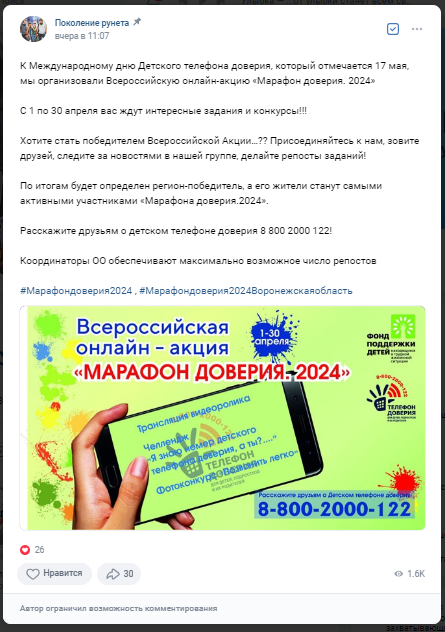 Репост информационного сообщения о детском телефоне доверия с единым общероссийском номером 8 800 2000 122https://vk.com/public175722490?w=wall-175722490_29495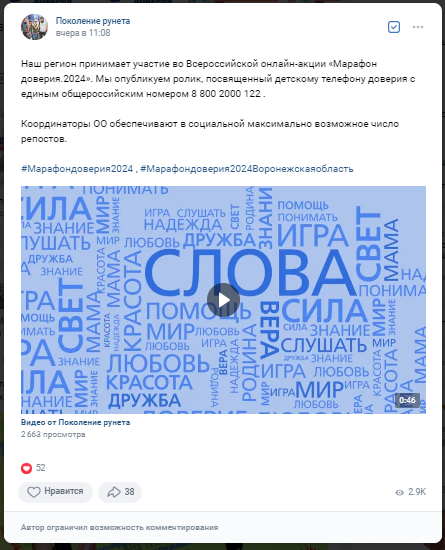 Задание 2: Репост видео роликаРепост видеоролика, посвященного детскому телефону доверия с единым общероссийском номером 8 800 2000 122.https://vk.com/public175722490?w=wall-175722490_29496Задание 3: Челлендж «Я знаю номер детского телефона доверия 8 800 2000 122, а ты?..»Команды, создают видео содержащее фразу «Я знаю номер детского телефона доверия 8 800 2000 122, а ты?..» и присылают его через кнопку «Предложить новость» в группу «Поколение Рунета» в социальной сити  «ВКонтакте» https://vk.com/public175722490 . Пост, сопровождающий видео обязательно должен содержать:- два хештега: #Марафондоверия2024 , #Марафондоверия2024Воронежскаяобласть;-название команды;-наименование ОО;-муниципальный район/городской округ.Во избежание разглашения персональных данных людей в видеоролике не следует называть фамилии или включать в видеоряд изображения людей, не являющимися участниками команды. Координатор команды присылает видеоролик администраторам группы «Поколение рунета» для публикации.Требования к видео: горизонтальное видео, формат доступный для просмотра ВКонтакте (AVI, MP4), длительность не более 2 минуты (1 балл).Задание 4: Фотоконкурс «Позвонить легко»Команды, делают фото на фоне детского телефона доверия 8 800 2000 122 и присылают его через кнопку «Предложить новость». Пост, сопровождающий фото, обязательно должен содержать:- два хештега: #Марафондоверия2024 , #Марафондоверия2024Воронежскаяобласть;-название команды;-наименование ОО;-муниципальный район/городской округ.Во избежание разглашения персональных данных людей при создании фото не должны участвовать люди, не являющимися участниками команды (1 балл).Этап 2 (с 1 по 17 мая 2024 года) Задание 5. Информационная кампания «Формула доверия»Команда совместно с координатором организует и проводит от 1 до 3 тематических мероприятий, посвященных детскому телефону доверия 8 800 2000 122 для обучающихся, учителей, родителей своей образовательной организации (анкетирование, опросы, викторины, занятия, акции, флэш-мобы и т.д.). После проведения мероприятий присылает отчет от команды в группу «Поколение рунета». Для этого необходимо: нажать «Предложить новость» и написать новость (пост) по плану: - два хештега: #Марафондоверия2024 , #Марафондоверия2024Воронежскаяобласть- имена участников команды или название команды;- образовательная организация- муниципальный район/городской округ; - рассказ о выполнении задания (кто участвовал в мероприятии, количество, интересные эмоциональные эпизоды, что нового узнали, научились и т.д.); - фотографии, видео выполнения задания.Отчет о каждом мероприятии должен быть оформлен отдельным постом. Требования к фото: фото в формате доступном для просмотра в ВКонтакте (JPG, GIF или PNG). Требование к видео: горизонтальное видео, формат доступный для просмотра ВКонтакте (AVI), длительность не более 2 минут. За каждый пост команда получает по 1 балл.Команды, создают видео и присылают его через кнопку «Предложить новость». Во избежание разглашения персональных данных людей в видеоролике не следует называть фамилии или включать в видеоряд изображения людей, не являющимися участниками команды. Координатор команды присылает видеоролик администраторам группы «Поколение рунета» для публикации. Пост ДОЛЖЕН включать название команды, наименование ОО, муниципальный район/городской округ. Требование к видео: горизонтальное видео, формат доступный для просмотра ВКонтакте (AVI), длительность не более 2 минут (1 балл).Приложение 1Здоровьесберегающие технологииПод здоровьесберегающими технологиями в широком смысле слова следует понимать все те технологии, использование которых идет на пользу здоровья. Здоровьесберегающие технологии связаны с различными формами деятельности людей (в сфере образования, здравоохранения, в правовой, социально-экономической, культурной сферах), которые направлены на формирование здорового образа жизни человека и минимизацию факторов, приносящих вред его здоровью.Одна из основных целей применения здоровьесберегающих технологий — формирование культуры здорового образа жизни и здоровьесберегающего поведения.Принципы здоровьесберегающих технологий:• принцип «Не навреди!»;• принцип сознательности и активности;• принцип непрерывности здоровьесберегающего процесса;• принцип систематичности и последовательности;• принцип доступности и индивидуальности;• принцип всестороннего и гармонического развития личности;• принцип системного чередования нагрузок и отдыха;• принцип постепенного наращивания оздоровительных воздействий;• принцип возрастной адекватности здоровьесберегающего процесса.Среди здоровьесберегающих технологий выделяют несколько групп, в которых используется разный подход к охране здоровья, а соответственно, и разные методы, и формы работы.Медико-гигиенические технологии (МГТ) — технологии профилактики заболеваний; коррекции и реабилитации соматического здоровья и санитарно — гигиенической деятельности. Физкультурно-оздоровительные технологии (ФОТ). Направлены на физическое развитие занимающихся: закаливание, тренировку силы, выносливости, быстроты, гибкости и других качеств, отличающих здорового, тренированного человека от физически немощного. Экологические здоровьесберегающие технологии (ЭЗТ). Направленность этих технологий — создание природосообразных, экологически оптимальных условий жизни и деятельности людей, гармоничных взаимоотношений с природой. Это — и обустройство пришкольной или придомовой территории, зеленые растения в классах и в квартирах, рекреациях, и живой уголок, и участие в природоохранных мероприятиях.Социальные технологии и технологии обеспечения безопасности жизнедеятельности (ТОБЖ). 3доровьесберегающие образовательные технологии (ЗОТ). Основы здорового образа жизни необходимо формировать еще в детском возрасте, на уровне детских садов и школ. Необходимо обеспечивать человека объективной обобщенной систематизированной информацией о здоровом образе жизни, о факторах, которые вредят, или, наоборот, способствуют его формированию. Цель педагогической (образовательной) технологии — достижение заданного образовательного результата в обучении, воспитании, развитии.По характеру действия здоровьесберегающие технологии могут быть подразделены на следующие группы:1. Защитно-профилактические.К этой группе относятся приемы, методы, технологии, направленные на защиту человека от неблагоприятных для здоровья воздействий. Это, в частности, выполнение санитарно-гигиенических требований, регламентированных СанПиНами; поддержание чистоты и проведение прививок с целью предупреждения инфекций; ограничение предельного уровня учебной нагрузки, исключающего наступление состояния переутомления учащихся; использование страховочных средств и защитных приспособлений в спортзалах с целью профилактики травматизма и т. п.2. Компенсаторно-нейтрализующие.При их использовании ставится задача восполнить недостаток того, что требуется организму для полноценной жизнедеятельности, или хотя бы частично нейтрализовать негативные воздействия в тех случаях, когда полностью защитить человека от них не представляется возможным. Это, например, проведение физкультминуток и физкультпауз, позволяющих в какой-то мере нейтрализовать неблагоприятное воздействий статичности уроков, недостаточность физической нагрузки, эмоциональные разрядки и «минутки покоя», позволяющие частично нейтрализовать стрессогенные воздействия, снять психоэмоциональное напряжение.3. Стимулирующие.Эти приемы, методы, технологии позволяют активизировать собственные силы организма, использовать его ресурсы для выхода из нежелательного состояния. Типичные примеры — температурное закаливание, физические нагрузки.4. Информационно-обучающие.Они обеспечивают учащимся необходимый уровень грамотности для эффективной заботы о своем здоровье, помогают в воспитании культуры здоровья. Сюда относятся образовательные, просветительские и воспитательные программы, адресованные учащимся, их родителям и педагогам. В соответствии с традиционным педагогическим подходом могут быть выделены обучающие, развивающие и воспитательные здоровьесберегающие технологии.5. Социально адаптирующие и личностно развивающие технологии.Включают технологии, обеспечивающие формирование и укрепление психологического здоровья учащихся, повышение ресурсов психологической адаптации личности. Сюда относятся разнообразные социально-психологические тренинги, программы социальной и семейной педагогики.http://www.ligainternet.ru«Лига безопасного интернета»Сайт содержит информацию для специалистов, родителей и детей по обеспечению информационной безопасности в среде Интернета.http://detionline.com«Дети России Онлайн» Проект, посвященный вопросам социализации детей и подростков в развивающемся информационном обществе, а также проблемам их безопасности в современной инфокоммуникационной среде.https://единыйурок.рф«Единый урок» Онлайн-площадка для проведения Единых уроков, тематических занятий и образовательных мероприятий, рекомендованных Министерством образования и науки Российской Федерации. Администрация портала аккумулирует и готовит материалы для проведения тематических уроков, а также предоставляет педагогам уникальные возможности и функционал для развития, общения и педагогической работы.https://fcprc.ruФедеральное государственное бюджетное учреждение «Центр защиты прав и интересов детей»Сайт содержит методические материалы для обеспечения системы образования Российской Федерации в части защиты прав и интересов детей.https://www.saferunet.ruЦентр безопасного Интернета в России Сайт посвящен проблеме безопасной, корректной и комфортной работы в Интернете. Содержит практические советы, рекомендации по безопасности в сети. https://www.mir.pravo.byДетский правовой сайт Содержит информацию о предупреждении правонарушений в Интернет–среде; причинах, способствующих возникновению компьютерной зависимости.https://ifap.ru/ Безопасность детей в Интернете На сайте можно получить информацию об опасности, которая таится во Всемирной паутине. http://rusla.ruИнформационный портал школьных библиотек России Содержит информацию о безопасном и более ответственном использовании онлайн-технологий, особенно среди детей и молодежи по всему миру. http://персональныеданные.дети/personalnye_dannyeДетская страница портала Персональные данные Здесь Вы найдете различные материалы, которые были разработаны специалистами Роскомнадзора для педагогов, родителей, детей и подростков.Они помогут детям понимать последствия, которые информационные технологии могут оказать на личную жизнь, и предоставят инструменты и информацию, необходимые для принятия решений в вопросах виртуальной жизни.https://www.kaspersky.ruКомпьютерные угрозы. Интернет и дети Сайт содержит информацию о защите ребенка при пользовании Интернетом. https://nedopusti.ruСоциальный проект «Не допусти» На сайте указаны горячие линии помощи жертвам Интернет – угроз. 